При коррекции речи довольно часто применяют массажи. При дизартрии рекомендуется делать массаж языка. Но хочу сразу предупредить, что существуют противопоказания к массажу:соматическое заболевание инфекционное заболевание в остром периодеконъюктевиты острые и хронические заболевания кожных покровов, гингивиты, стоматиты,    наличие герпеса на губах или другие инфекции полости ртаналичие увеличенных лимфатических желез резко выраженная пульсация сонных артерий. Перед проведением курса массажа необходимо заключение невропатолога и педиатра об отсутствии противопоказаний.Во время массажа ребенок не должен испытывать боли. Однако, надо иметь в виду, что массаж языка и мышц полости рта может быть связан с неприятными ощущениями, особенно у детей. Предлагаю несколько  приемов для массажа языка ребенку.Оборудование: Используется индивидуальная массажная зубная щетка или палец взрослого, обернутый бинтом; салфетка для фиксации языка.1. Прохлопать кончиками пальцев вокруг рта по часовой стрелке и против часовой стрелки.2. То же самое проделать медленнее, останавливаясь и как бы «ввинчиваясь вглубь» при каждом прикосновении.3. Помассировать верхнегубные мышцы малыша: похлопать кончиком или подушечкой указательного пальца от носа к верхней губе.4. Погладить мышцы ребенка в направлении от носа к верхней губе. Движения выполняется ребром указательного пальца.5. Несколько раз нажать пружинящими движениями указательного и большого пальцев на точки в уголках рта. Затем свести уголки губ, имитируя их положение при произнесении звука «У». Обязательно произносить при этом «У-у-у».6. Поместить указательный палец под нижнюю губу и подбивать ее вверх до смыкания с верхней губой. Произносить при этом «Ба-ба-ба»7. «Пельменьчики»: смыкать губы малыша движениями большого и указательного пальцев. Эти движения должны напоминать те, что совершаются при лепке пирожков или пельменей. Произносите при этом «М-м-м».8. Специальную массажную щетку или палец, обернутый бинтом, поместить ребенку в рот, расположив с внутренней стороны щеки. Совершать вращательные движения, поднимая мышцы вверх. Обязательно выполнять движения и справа и слева.9. «Перетирать» изнутри мышцы обеих щек. Указательный палец со щеткой или бинтом во рту малыша, большой палец снаружи.10. Пальцем поднять кончик языка ребенка к альвеолам (бугоркам за верхними зубами), произнося при этом «Да-да-да», «Та-та-та».Массаж языка можно делать специальной массажной или зубной щеткой, хлопая и поглаживая по центру языка от кончика к корню и обратно.«Язычок проснулся и потянулся» Тыльной стороной щётки  водить от середины  языка   к кончику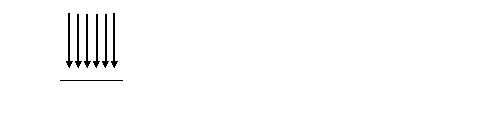 2.    «Солнышко» Щёткой водить по направлениям от центра  к периферии (не задевать корень языка!)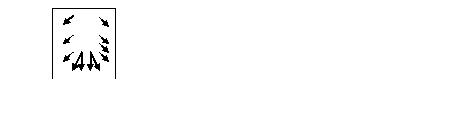 3.    «Ёлочка» Сначала водить щёткой  по длине языка, потом по боковым   краям языка от центра   к периферии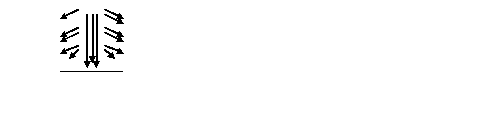 4.    «Ветер дует вправо» Водить щёткой  горизонтальными  линиями слева направо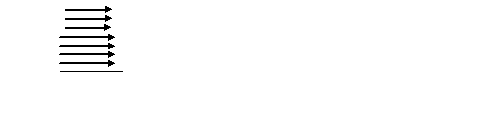 5.    «Дым идёт из трубы» Зигзагообразные движения щёткой по поверхности языка от корня к кончику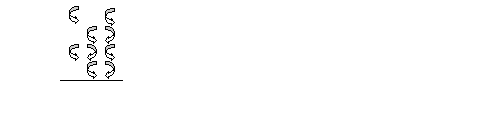 6.    «Ветер дует влево» Водить щёткой  горизонтальными   линиями справа налево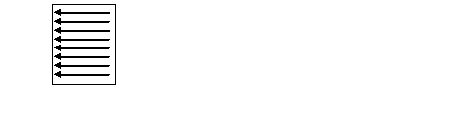 7.     «Капает дождик» Поколачивать по языку щетинкой щётки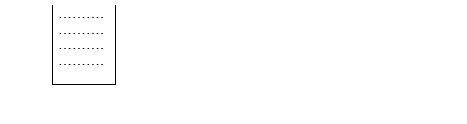 8.     «Листики падают с деревьев» Поколачивать по языку тыльной стороной щётки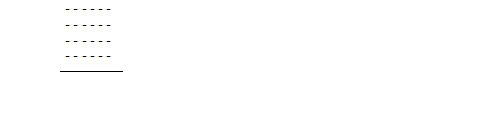 9.       «Большая лужа» Тыльной стороной щётки водить по   часовой стрелке от середины
языка   к краям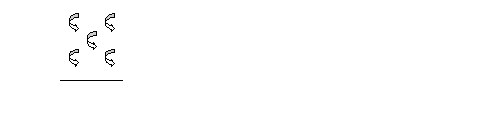 «Осенняя сказка»Проснулся Язычок, потянулся (упражнение № 1).
Выглянул Язычок в окошко – солнышко   светит!  (упражнение № 2)
Под окном росла ёлочка, с пушистыми ветвями  (упражнение № 3).
Вдруг подул сильный ветер, и ёлочка наклонилась вправо (упражнение № 4).
Видит Язычок дым идёт из печной трубы (упражнение № 5).
Вдруг ветерок подул влево, и ёлочка наклонилась влево (упражнение № 6).
Солнышко спряталось за тучку,  и пошёл сильный дождь  (упражнение № 7).
Падают на землю осенние листики (упражнение № 8).
Дождь идёт,  и под окном разлилась большая лужа (упражнение № 9).«Зимняя сказка»Проснулся Язычок и нежится в постельке (упражнение № 1).
Выглянул Язычок  в окошко – снег идёт (упражнение № 7).
Вышел Язычок на прогулку, а на улице ветер дует (упражнение № 4).
Видит Язычок дым идёт из печной трубы (упражнение № 5).
Вдруг ветерок подул влево, и дым  наклонился  влево (упражнение № 6).
Лужа под окном замёрзла, стал Язычок кататься на ней  (упражнение № 9).
А ещё во дворе была большая горка (сделать языком «горку»).
Стал Язычок на санях с горки кататься! (тыльной стороной щётки водить по «горке» сверху – вниз).
Весь в снегу Язычок!
Стал он варежками снег с шапки сбивать (упражнение № 8).
Почистил Язычок свой комбинезон и пошёл домой  (упражнение № 1).